Dažnai užduodami klausimai (D.U.K.)Kas prižiūrės vaikus? Kokia jų kompetencija?Mes turėsime du vadovus kurie pagrindinai rūpinsis programa, priklausant nuo registruotų vaikų skaičiaus dar trečias vadovas bus priimtas. Vadovų aprašymas prikabintas. Šalia jų dar nors vienas žmogus iš Romuvos valdybos bus pastoviai vietoje, kuris gerai vokiškai moką ir bus atsakingas už vaikų saugumą ir priežiūra. Prie gimnazijos teritorija su parku yra aptverta. Aplinkui didelio eismo nėra. Taip pat mes turėsime patikimų vadovų padejėjų, kurie reikalui esant vadovus galės paremti ir užsiimti su vaikais. Kokia programa? Ką vaikas veiks visa savaite?Pagrindine tema bus Lietuvos regionai, pasakos, dainos ir patiekalai. Stovyklos metu vyks ekskursijos į lankytines vietas aplinkui. Taip pat planuojame naktinį žygį. Vakarais planuojame diskoteka, užsiėmimus prie laužo ir talento šou. Ar bus vokiškai kalbančiu vadovų?Bus atsakingas žmogus, kuris gerai moka vokiškai, tačiau mes norime skatinti vaikus kalbėti lietuviškai. Kada reikės pervesti likusi dalyvio mokesti?Iki liepos 15d. visas dalyvio mokestis turi būti sumokėtas. Keliese vaikai vienam kambaryje miegos?Kambariai yra dviviečiai. Grupes dydis:Planuojame priimti nuo 20 iki maksimaliai 30 vaikų į stovyklą.Gyvenamosios patalpos:Vasario 16-osios gimnazijai priklauso mokinių bendrabutis kuriame vaikai po dviese kambaryje gyvens. Gimnazijos mokiniai tuo laiku visi atostogose bus. Priklausant nuo to kuriame korpuse kambarys yra jame yra tuoletas su dušu. Senesniame korpuse tuoletai ir dušai yra bendri. Kaip pasiekti stovyklaviete?Gimnazijos adresas yra:Privates Litauisches GymnasiumLorscher Str. 168623 HüttenfeldGoogle maps nuoroda: https://goo.gl/maps/x1zv8Ax5dWTYegb4ANuoroda į gimnazijos puslapį: www.gimnazija.deMielai padėsime jei kils klausimų kaip pasiekti stovyklavietę. Vadovų aprašymaiApie NikodemaEsu ateitininkas. Baigiau choro dirigavimo studijas Lietuvos muzikos ir teatro akademijoje. Dainuoju valstybiniame chore "Vilnius", vadovauju bažnytiniam chorui "Adoramus",  su vadove Anželika sukūrėme savo teatro trupę. Patirtis stovyklose: 4 stovyklos Hütenfeld'e, kasmetinės ateitininkų stovyklos Berčiūnuose, moksleivių akademijos.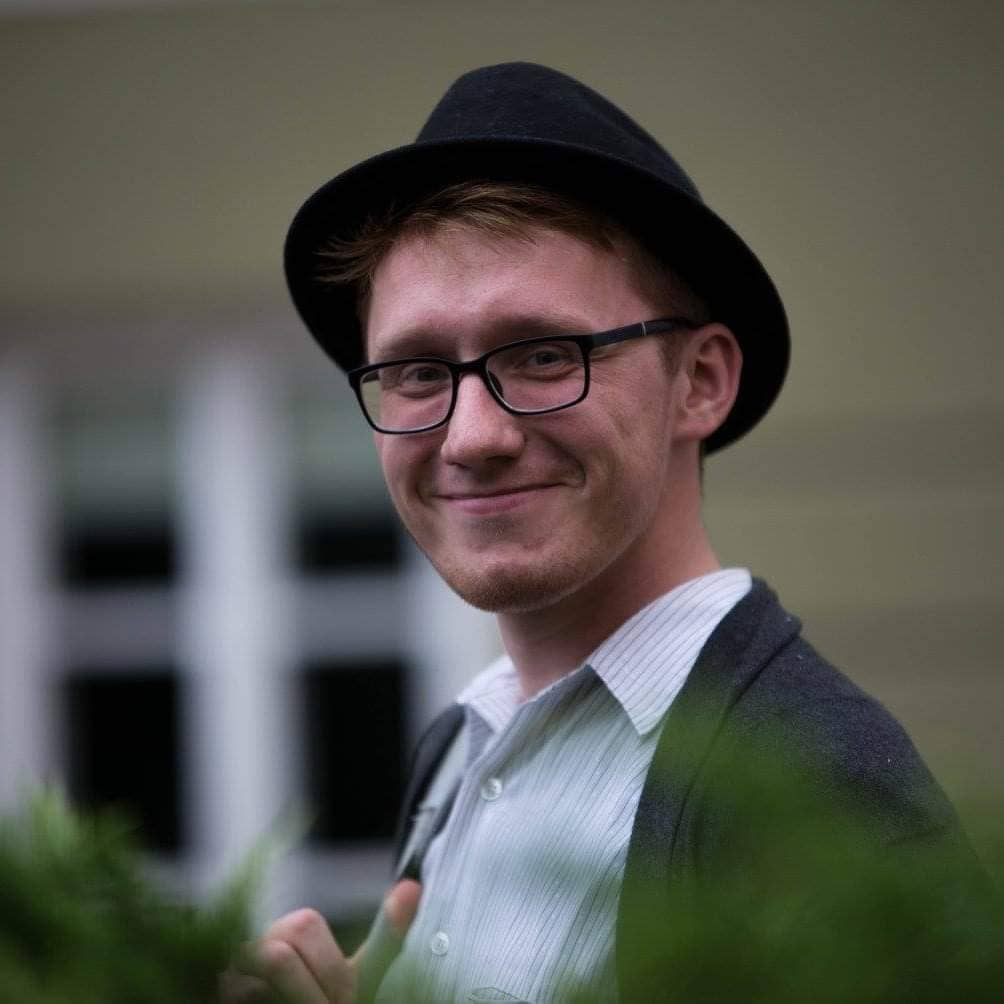 Apie AnželikaAš esu Anželika Jankauskienė (teatro edukologijos bakalauras, teatro meno pedagogės magistras). Esu dirbusi su vaikais ne vienoje vasaros stovykloje (Hiutenfilde, kūrybinėje vaikų stovykloje „Laužyk standartus“, sportinėje stovykloje „Verubė“). Turiu patirties dirbant su vaikais nuo 2,5 iki 18 metų paaugliais nuo 2012 metų. Vedu mokyklose teatro pamokas ir būrelius mokykloje, taip pat organizuoju renginius. Su mokiniais esame sukūrę kino filmų (turiu kino būrelį „Stebuklingas langas“).        	Taip pat esu teatro trupės „ČIA“ aktorė. Vaidinu spektakliuose vaikams („Gerumo kelias“, „Gamtininko dienoraštis“, „Kalėdos Gugulių šalyje“, „Guguliai ieško pavasario“).  Esu vaidinusi ir su kitais teatrais, trupėmis. Sukūrusi nemažai vaidmenų spektakliuose paaugliams („Prieš miglą“, „Vitražas“) ir suaugusiems („8 mylinčios moterys“, „Neprilygstamosios“, „Ledi Vindermir vėduoklė“, „Veronika ryžtasi mirti“).TEATRO TRUPĖS „ČIA“ PUSLAPIShttps://teatrotrupecia.wixsite.com/mysiteKINO BŪRELIS „STEBUKLINGAS LANGAS“ IR VAIKŲ SUKURTI FILMAIhttps://www.youtube.com/watch?v=R7dNPAa_z7E&list=PLiKhkKATktebKTb3fK8bGrXKxe6_h0Du1KŪRYBINĖS STOVYKLOS „LAUŽYK STANDARTUS“ METU SUKURTAS VAIKŲ FILMAShttps://www.youtube.com/watch?v=eyaL9fKpNuoASMENINIS YOUTUBE KANALAShttps://www.youtube.com/user/EndziSama/videos?view_as=subscriberFACEBOOKhttps://www.facebook.com/anzelika.chareviciute?ref=bookmarks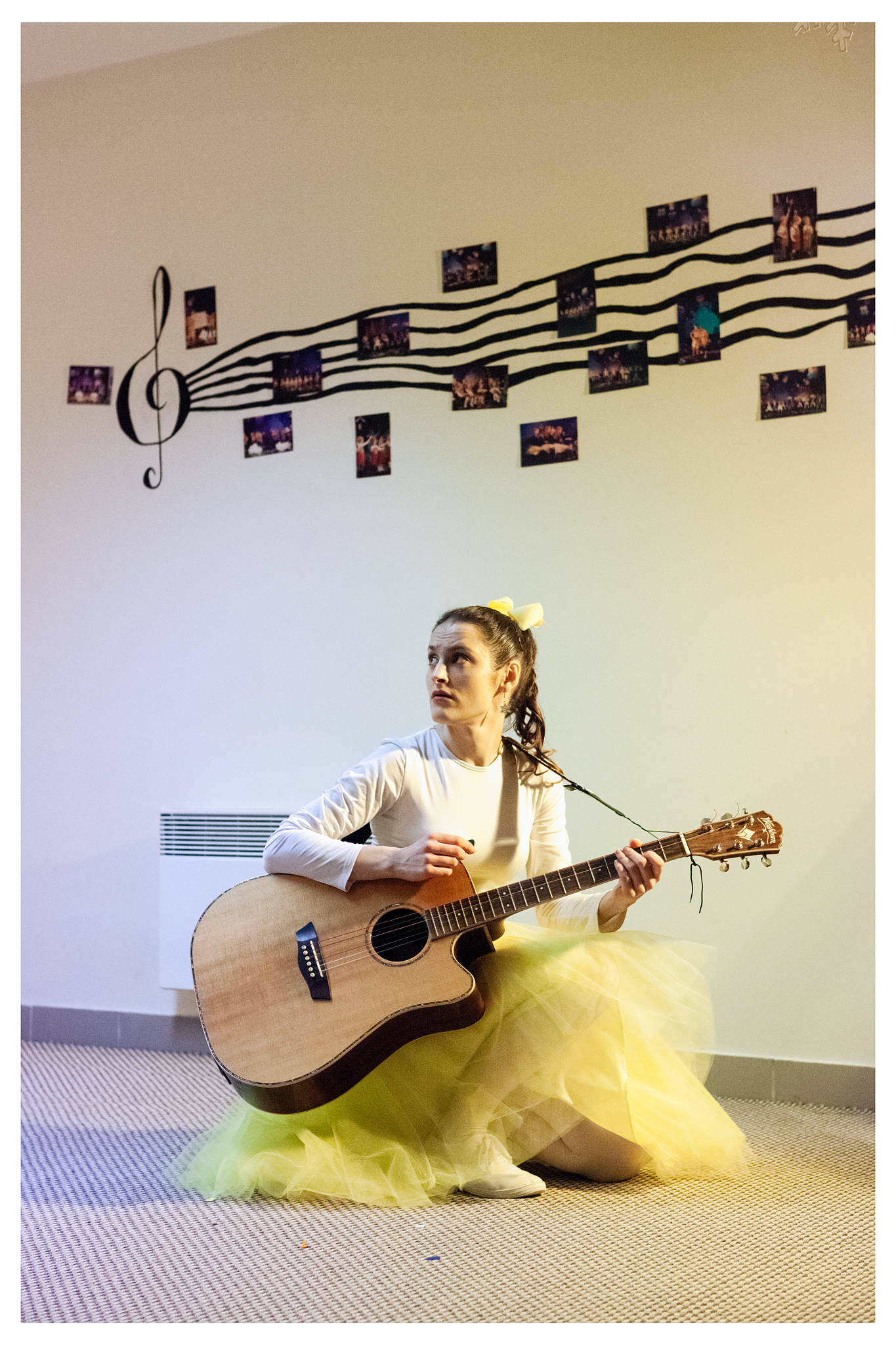 